H3 water en lucht + H4 warmteH31. Fasen en faseovergangen De faseovergangen zijn:De drie fasen zijn: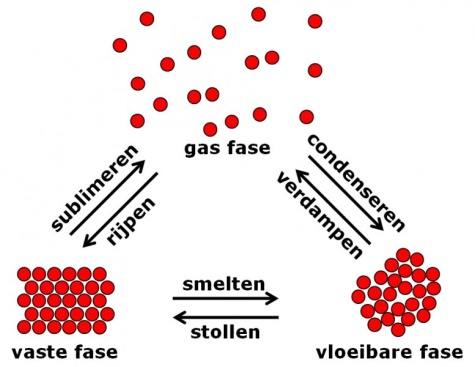 1. vaste stof 2. vloeistof3. gasMolecuultheorie:De moleculen zijn bij een vaste stof tegen elkaar aan, bij een vloeibare wat losser en bij gas los van elkaar.2. Thermometersvloeistoftermometer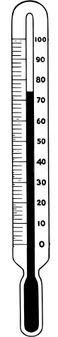 Stijgbuis met schaalverdelingreservoirCelsius heeft een schaalverdeling bedacht.Het smeltpunt en vriespunt van water is 0 °C.Het kookpunt van water is 100 °C.Er bestaan tegenwoordig ook elektronische thermometers.Water is een vreemde stof, als het vast wordt zet het uit.4. zuiver waterKalk is 1. gezond            2. veroorzaakt kalkaanslag/ketelsteen, dat sloopt apparaten            3. je hebt meer wasmiddel nodig5. lucht en luchtdrukIn lucht zit: 1. Stikstof                     2. koolstofdioxide                     3. zuurstof7. wolkenAls water verdampt, wordt de waterdamp opgenomen door de lucht. Daardoor bevat de lucht altijd wel waterdamp.Warme lucht kan meer waterdamp bevatten dan koude lucht. Als lucht erg afkoelt, kan de lucht de waterdamp niet meer vasthouden. De waterdamp condenseert dan en er ontstaat dauw. De temperatuur waarbij de waterdamp gaat condenseren heet dauwpunt.Een wolk ontstaat door een bel warme lucht. Deze stijgt op omdat hij een kleinere dichtheid heeft dan de omringende lucht. Hoe hoger het wordt, hoe kouder. Zo koelt de bel warme lucht af, condenseert en vormt een wolk.H41. warmtebronnen en brandstoffenSoorten energie:1. warmte2. licht3. bewegingsenergie4. elektrische energie5. zwaarte energie6. chemische energie7. geluidDeze energie dingesen gaan in een apparaat, dan komen er ook weer energie dingesen uit. Bijv.Elektrische energie                gloeilamp               warmte + licht 5. Aardgas verbrandenIn een cv-installatie is er een verwarmingsketel. Daar wordt aardgas verbrand, daarbij ontstaan gassen. Die gassen stromen langs de warmte wisselaar. Die wordt heet en verwarmt het water. De pomp pompt dat water in de radiatoren.Voor een verbranding is brandstof, zuurstof en de ontbrandingstemperatuur moet goed zijn.Bij een reactie verdwijnen de stoffen waarmee je begint, er ontstaan nieuwe. Dit kan je weergeven in een reactieschema. Dat van de cv-ketel is:Methaan(g) + zuurstof(g)                water(g) + koolstofdioxide(g)Als er niet genoeg verse lucht wordt toegevoerd, ontstaat er ook koolstofmono-oxide. Dit gas is giftig en doorzichtig.3. Geleiding en stromingJe hebt verschillende soorten warmtetransport:1. geleidingBij geleiding verplaatst de warmte zich door een stof van de plek met de laagste temperatuur naar de plek met de hoogste temperatuur. Geen temperatuurverschil = geen geleiding.2. stromingBij stroming verplaatst de warmte zich door de lucht van de plek met de laagste temperatuur(de grond) naar de plek met de hoogste temperatuur (de bovenkant). Er ontstaat luchtcirculatie.3. straling Lucht die een voorwerp uitstraalt. Staat er glimmend, bijna altijd straling.5. IsolatieDe hoeveelheid warmtetransport van binnen in een huis naar buiten hangt af van:1. temperatuurverschil tussen binnen en buitenHoe groter het verschil, hoe meer warmte er van binnen naar buiten gaat.2. materiaal van de muurHoe slechter het materiaal, hoe meer warmte er van binnen naar buiten gaat.3. Dikte van de muurHoe dunner de muur, hoe meer warmte er van binnen naar buiten gaat.4. oppervlakte van de muurHoe groter de oppervlakte, hoe meer warmte er van binnen naar buiten gaat.Je kan het warmteverlies beperken door isolatie materiaal aan te brengen.Om aan te geven hoe goed een bepaald materiaal isoleert, gebruik je K-waarde. Hoe hoger de K-waarde, hoe slechter de isolatie.7. Verwarming door de zonAls de zon schijnt, wordt de temperatuur van de aarde hoger. Dat komt doordat de grond en planten zonlicht absorberen.In een kas komt er zonlicht binnen en de temperatuur van de grond stijgt. Ze gaan stralen. Die straling kan door het glas niet naar buiten, daarom is het in de kas meestal veel warmer dan buiten.Dit gebeurt ook in het echt met de atmosfeer als glazen overkapping en de aarde als gewassen.Gassen die de infrarode straling absorberen zijn broeikasgassen. Normaal gaat er evenveel temperatuur weg als bijkomt, maar door de verbranding van broeikasgassen is hier meer water.SommenWil je de concentratie weten van een stof in een stof bijv. bereken de concentratie van het keukenzout, 200 mg in het badwater, 160 L.Dan doe je 200: 160De eenheid van luchtdruk is Pa (pascal) en hPa (hecto-pascal)1 hPa =100 Pa1 Mb (millibar) = 1 hPaJe meet elektrische energie, chemische energie en warmte in Joule (J).Voorbeeld:Berken de hoeveelheid warmte die er vrijkomt bij 2,5 kg droog hout. Je weet: droog hout 16 mil. Joule/kg2,5 x 16 mil. = 40.000.000 JouleRendement=kruistabelOm aan te geven hoe goed een bepaald materiaal isoleert, gebruik je K-waarde. Hoe hoger de K-waarde, hoe slechter de isolatie.1. smeltenvan vast naar vloeibaar2 stollenvan vloeibaar naar vast3. verdampenvan vloeibaar naar gas4. condenserenvan gas naar vloeibaar5. rijpenvan gas naar vast6. sublimeren/vervluchtigenvan vast naar gasgevoelstemperatuurde temperatuur die je voelt, is meestal niet de echte temperatuurthermometermeet je de temperatuur meemeetbereikhet verschil tussen de hoogste en de laagste temperatuur die je met een thermometer kan metenhard waterwater met veel opgeloste kalkzacht waterwater met weinig opgeloste kalkdestillerenwater zuiver maken door het te laten verdampen en die damp te condenserendestillaatde opgevangen zuivere vloeistofresidude stoffen die achterblijvenzuiver waterwater zonder opgeloste stoffenoplosbaarheidde maximale hoeveelheid stof die je per liter op kan lossen, als de temperatuur hoger is, kan je meer stof oplossen.dampkring/atmosfeereen laag lucht rond de aardevacuümiets zonder luchtJe verpakt dingen vacuüm als je wilt dat er geen schimmel bijkomtluchtdrukalle lucht die boven op je drukttegendrukeen druk die de andere kant op duwt, hierdoor blijf je levenbarometerhiermee meet je de luchtdruk